Администрация Дзержинского сельсоветаДзержинского района Красноярского краяПОСТАНОВЛЕНИЕс. Дзержинское29.12.2021                                                                                                    № 145-пОб   утверждении программы профилактики нарушений обязательных требований законодательства в сфере муниципального контроля, осуществляемого администрацией  Дзержинского сельсовета  на 2022 год и плановый период 2023-2024 годов          В соответствии с Федеральными законами от 06.10.2003года №131-ФЗ «Об общих принципах организации местного самоуправления в РоссийскойФедерации», от 26.12.2008 года  № 294-ФЗ «О защите прав юридических лиц и индивидуальных предпринимателей при осуществлении государственногоконтроля (надзора) и муниципального контроля», постановлением Правительства  Российской   Федерации от    26.12.2018 года   №1680   «Обутверждении общих требований к организации и осуществлению органамигосударственного контроля (надзора), органами муниципального контролямероприятий   по  профилактике  нарушений     обязательных        требований,требований, установленных муниципальными правовыми актами», в целяхпредупреждения, устранения причин, факторов и условий, способствующихнарушениям   обязательных    требований   и    требований,   установленныхправовыми актами, руководствуясь ст.7,18 Устава сельсовета ПОСТАНОВЛЯЮ:          1. Утвердить Программу профилактики нарушений обязательных требований   законодательства   в   сфере   муниципального     контроля, осуществляемого администрацией Дзержинского сельсовета на 2022 год и плановый период 2023-2024 годов согласно приложению.          2. Должностным    лицам    администрации     Дзержинского сельсовета,ответственным за осуществление муниципального контроля в установленной сфере деятельности, обеспечить выполнение программы профилактики нарушений обязательных требований законодательства в сфере муниципального контроля, осуществляемого администрацией  Дзержинского сельсовета на 2022 год и плановый период 2023-2024 годов.             3. Опубликовать настоящее постановление в газете «Дзержинец».          4. Постановление вступает в силу в день, следующий  за днем его официального опубликования в газете «Дзержинец».          Контроль за исполнением настоящего постановления оставляю за собой.Заместитель главы сельсовета                                                         А.С. Алексеев                                                                   Приложениек постановлению администрации сельсовета от 29.12.2021 года №145-пПРОГРАММА профилактики нарушений обязательных требований   законодательства   в   сфере   муниципального     контроля, осуществляемого администрацией Дзержинского сельсовета на 2022 год и плановый период 2023-2024 годовРаздел I. Аналитическая часть программы профилактики          1. Настоящая программа разработана в целях организации проведения профилактики нарушений требований, установленных федеральными законами и иными нормативными правовыми актами Российской Федерации, в целях предупреждения возможного нарушения субъектами обязательных требований, устранения причин, факторов и условий, способствующих нарушениям обязательных требований.         2. Профилактика нарушений обязательных требований  проводится  в  рамках осуществления муниципального контроля.         3. Целью программы является: предупреждение нарушений, подконтрольными субъектами обязательных требований законодательства, включая устранение причин, факторов и условий, способствующих возможному нарушению обязательных требований, предотвращение угрозы безопасности жизни и здоровья людей, увеличение доли хозяйствующих субъектов, соблюдающих обязательные требования.          4. Задачами программы являются:     - Укрепление системы профилактики нарушений обязательных требований путем активизации профилактической деятельности.     - Выявление причин, факторов и условий, способствующих нарушениям обязательных требований.     - Повышение правосознания и правовой культуры руководителей юридических лиц, индивидуальных предпринимателей и граждан.         5. Программа разработана на 2020 год и плановый период 2023-2024 годов.          6. Субъектами профилактических мероприятий при осуществлении муниципального контроля являются юридические лица, индивидуальные предприниматели, граждане.         7.Функции муниципального контроля  осуществляет администрация Дзержинского  сельсовета.          8. В рамках профилактики предупреждения нарушений, установленных законодательством, администрацией   Дзержинского сельсовета осуществляется прием представителей юридических лиц, индивидуальных предпринимателей и граждан, а также проводятся консультации и даются пояснения по вопросам соблюдения законодательства.   9. Виды муниципального контроля, осуществляемого администрацией   Дзержинского сельсовета:          9.1. Муниципальный контроль в сфере благоустройства на территории Дзержинского сельсовета осуществляется в соответствии с действующим законодательством, Уставом Дзержинского сельсовета, Правилами благоустройства территории Дзержинского сельсовета, Положением о муниципальном контроле в сфере благоустройства на территории Дзержинского сельсовета.            Функции муниципального контроля за соблюдением правил благоустройства осуществляет  администрация Дзержинского сельсовета (главный специалист по вопросам ЖКХ администрации Дзержинского сельсовета).  Задачей муниципального контроля, за соблюдением правил благоустройства является обеспечение соблюдения организациями независимо от их организационно-правовых форм и форм собственности, их руководителями, должностными лицами, а также индивидуальными предпринимателями и гражданами, Правил благоустройства территории Дзержинского сельсовета.         В соответствии с действующим законодательством, муниципальный контроль осуществляется в форме проведения плановых и внеплановых проверок соблюдения на территории  Дзержинского сельсовета действующего законодательства.    Объектами профилактических мероприятий при осуществлении     муниципального контроля, за соблюдением правил благоустройства на территории Дзержинского сельсовета являются юридические лица, индивидуальные предприниматели, граждане (подконтрольные субъекты)       Предметом осуществления муниципального контроля является соблюдение юридическими лицами, индивидуальными предпринимателями, а также гражданами, требований Правил благоустройства территории Дзержинского сельсовета.         Основанием для проведения плановой проверки является ежегодный план проведения плановых проверок.     Плановые проверки по муниципальному контролю за соблюдением правил благоустройства в отношении юридических лиц и индивидуальных предпринимателей в 2021 году не проводились, внеплановые проверки не осуществлялись.         9.2. Муниципальный   контроль  на автомобильном транспорте, городском наземном электрическом транспорте и в дорожном хозяйстве в границах населенных пунктов Дзержинского сельсовета осуществляется в соответствии с действующим законодательством, Уставом Дзержинского сельсовета,  Положением о муниципальном контроле на автомобильном транспорте, городском наземном электрическом транспорте и в дорожном хозяйстве в границах населенных пунктов Дзержинского сельсовета.          Функции муниципального контроля на автомобильном транспорте, городском наземном электрическом транспорте и в дорожном хозяйстве в границах населенных пунктов Дзержинского сельсовета осуществляет администрация Дзержинского сельсовета (главный специалист по вопросам ЖКХ администрации Дзержинского сельсовета).          Задачей муниципального контроля на автомобильном транспорте, городском наземном электрическом транспорте и в дорожном хозяйстве в границах населенных пунктов Дзержинского сельсовета является обеспечение соблюдения действующего законодательства организациями независимо от их организационно-правовых форм и форм собственности, их руководителями, должностными лицами, а также индивидуальными предпринимателями и физическими лицами в дорожной деятельности в отношении автомобильных дорог местного значения в границах населенных пунктов поселения и обеспечение безопасности дорожного движения на них.         В соответствии с действующим законодательством, муниципальный контроль осуществляется в форме проведения плановых и внеплановых проверок соблюдения на территории   Дзержинского сельсовета действующего законодательства.  Объектами профилактических мероприятий при осуществлении     муниципального контроля на автомобильном транспорте, городском наземном электрическом транспорте и в дорожном хозяйстве в границах населенных пунктов Дзержинского сельсовета являются юридические лица, индивидуальные предприниматели, граждане (подконтрольные субъекты).      Плановые проверки по муниципальному контролю на автомобильном транспорте, городском наземном электрическом транспорте и в дорожном хозяйстве в границах населенных пунктов Дзержинского сельсовета в отношении юридических лиц и индивидуальных предпринимателей в 2021 году не проводились, внеплановые проверки не осуществлялись.          9.3. Муниципальный  лесной контроль в границах Дзержинского сельсовета осуществляется в соответствии с действующим законодательством, Уставом Дзержинского сельсовета,  Положением о муниципальном лесном контроле в границах Дзержинского сельсовета.          Функции муниципального лесного контроля в границах Дзержинского сельсовета осуществляет администрация Дзержинского сельсовета (главный специалист по вопросам ЖКХ администрации Дзержинского сельсовета).          Задачей муниципального лесного контроля в границах Дзержинского сельсовета является обеспечение соблюдения организациями независимо от их организационно-правовых форм и форм собственности, их руководителями, должностными лицами, а также индивидуальными предпринимателями и физическими лицами действующего законодательства.         В соответствии с действующим законодательством, муниципальный контроль осуществляется в форме проведения плановых и внеплановых проверок соблюдения на территории   Дзержинского сельсовета действующего законодательства.  Объектами профилактических мероприятий при осуществлении     муниципального лесного  контроля являются юридические лица, индивидуальные предприниматели, граждане (подконтрольные субъекты).        Плановые проверки по муниципальному лесному контролю в границах Дзержинского сельсовета в отношении юридических лиц и индивидуальных предпринимателей в 2021 году не проводились, внеплановые проверки не осуществлялись.        9.4. Муниципальный  жилищный контроль на территории Дзержинского  сельсовета осуществляется в соответствии с действующим законодательством, Уставом Дзержинского сельсовета,  Положением о муниципальном жилищном контроле на территории Дзержинского сельсовета.          Функции муниципального жилищного контроля на территории Дзержинского  сельсовета осуществляет администрация Дзержинского сельсовета (главный специалист по имущественным и земельным отношениям администрации Дзержинского сельсовета).          Задачей муниципального жилищного контроля на территории Дзержинского  сельсовета является обеспечение соблюдения организациями независимо от их организационно-правовых форм и форм собственности, их руководителями, должностными лицами, а также индивидуальными предпринимателями и физическими лицами действующего законодательства.         В соответствии с действующим законодательством, муниципальный контроль осуществляется в форме проведения плановых и внеплановых проверок соблюдения на территории   Дзержинского сельсовета действующего законодательства.  Объектами профилактических мероприятий при осуществлении     муниципального жилищного  контроля являются юридические лица, индивидуальные предприниматели, граждане (подконтрольные субъекты).      Плановые проверки по муниципальному жилищному контролю на территории Дзержинского сельсовета в отношении юридических лиц и индивидуальных предпринимателей в 2021 году не проводились, внеплановые проверки не осуществлялись.Раздел II. План мероприятий по профилактике нарушений,реализуемых  администрацией  Дзержинского сельсовета в 2022 годуРаздел III. План мероприятий по профилактике нарушений,реализуемых  администрацией  Дзержинского сельсоветав плановом периоде 2023-2024 годовРаздел IV.  Целевые показатели Программы и их значения по годамРаздел V. Оценка эффективности программы.Отчетные показатели на 2022 год.        Оценка эффективности профилактических мероприятий осуществляется по итогам опроса. Опрос проводится среди лиц, в отношении которых проводились проверочные мероприятия, иных подконтрольных лиц и лиц, участвующих в проведении профилактических мероприятий. Опрос проводится силами должностных лиц органа муниципального контроля.
                      Отчетные показатели  в плановом периоде 2023-2024 годовРаздел VI.  Ресурсное обеспечение программы
            Ресурсное обеспечение Программы включает в себя кадровое и информационно-аналитическое обеспечение ее реализации.
            Информационно-аналитическое обеспечение реализации Программы осуществляется с использованием официального сайта администрации Дзержинского сельсовета  в информационно-телекоммуникационной сети «Интернет».     Наименование программы Программа профилактики нарушений      обязательных требований   законодательства   в   сфере   муниципального     контроля, осуществляемого администрацией Дзержинского сельсовета на 2022 год и плановый период 2023-2024 годовПравовые основания разработки программыФедеральный Закон от 06.10.2003 года №131-ФЗ «Об общих принципах организации местного самоуправления в Российской Федерации»;-Федеральный закон от 26.12.2008 года №294-ФЗ «О защите прав юридических лиц и индивидуальных предпринимателей при осуществлении государственного контроля (надзора) и муниципального контроля»;-Постановление Правительства РФ от 26.12.2018 года №1680 «Об утверждении общих требований к организации и осуществлению органами государственного контроля (надзора), органами муниципального контроля мероприятий по профилактике нарушений обязательных требований, требований, установленных муниципальными правовыми актами»Разработчик программыАдминистрация Дзержинского сельсоветаЦели программыПредупреждение нарушений юридическими лицами и индивидуальными предпринимателями обязательных требований, установленных муниципальными правовыми актами, принятыми по вопросам местного значения, а в случаях, если соответствующие виды контроля отнесены федеральными законами к полномочиям органов местного самоуправления, также муниципальный контроль за соблюдением требований, установленных федеральными законами, законами Красноярского края (далее – требований, установленных законодательством РФ);-устранение причин, факторов и условий, способствующих нарушениям обязательных требований, установленных законодательством РФЗадачи программыукрепление системы профилактики нарушений обязательных требований, установленных законодательством РФ;-выявление причин, факторов и условий, способствующих нарушениям обязательных требований, установленных законодательством РФ;-повышение правосознания и правовой культуры руководителей юридических лиц и индивидуальных предпринимателейСроки и этапы реализации программы2022 год и плановый период 2023-2024 годовИсточники финансированияФинансовое обеспечение мероприятий Программы не предусмотреноОжидаемые конечные результаты-повысить эффективность профилактической работы, проводимой администрацией поселения, по предупреждению нарушений организациями и индивидуальными предпринимателями, осуществляющими деятельность на территории Родыгинского сельского  поселения, требований законодательства РФ;-улучшить информационное обеспечение деятельности администрации поселения по профилактике и предупреждению нарушений законодательства РФ;-уменьшить общее число нарушений требований законодательства РФ, выявленных посредством организации и проведения проверок организаций и индивидуальных предпринимателей, осуществляющих деятельность на территории поселенияСтруктура программыПодпрограммы отсутствуют№п.п.Наименованиевида муниципального контроляНаименование органа (должностного лица), уполномоченного на осуществление муниципального контроля в соответствующей сфере деятельности1.Муниципальный контроль в сфере благоустройства на территории Дзержинского сельсоветаглавный специалист по вопросам ЖКХ администрации Дзержинского сельсовета2.Муниципальный контроль на автомобильном транспорте, городском наземном электрическом транспорте и в дорожном хозяйстве в границах населенных пунктов Дзержинского сельсоветаглавный специалист по вопросам ЖКХ администрации Дзержинского сельсовета3.Муниципальный лесной контроль в границах Дзержинского сельсоветаглавный специалист по вопросам ЖКХ администрации Дзержинского сельсовета4.Муниципальный жилищный контроль на территории Дзержинского сельсоветаглавный специалист по имущественным и земельным отношения администрации Дзержинского сельсовета№п.п.Наименование мероприятияСрок реализации мероприятияОтветственный исполнитель1.Размещение на официальном сайте администрации Дзержинского сельсовета в сети «Интернет» для каждого вида муниципального контроля перечней нормативных правовых актов или их отдельных частей, содержащих обязательные требования, оценка соблюдения которых является предметом муниципального контроля, а также текстов соответствующих нормативных правовых актовВ течение года главный специалист по вопросам ЖКХ администрации Дзержинского сельсовета; главный специалист по имущественным и земельным отношения администрации Дзержинского сельсовета2.Осуществление информирования юридических лиц, индивидуальных предпринимателей по вопросам соблюдения обязательных требований, в том числе посредством разработки и опубликования руководств по соблюдению обязательных требований, проведения семинаров и конференций, разъяснительной работы в средствах массовой информации и иными способами.В случае изменения обязательных требований – подготовка и распространение комментариев о содержании новых нормативных правовых актов, устанавливающих обязательные требования, внесенных изменениях в действующие акты, сроках и порядке вступления их в действие, а также рекомендаций о проведении необходимых организационных, технических мероприятий, направленных на внедрение и обеспечение соблюдения обязательных требованийВ течение годаглавный специалист по вопросам ЖКХ администрации Дзержинского сельсовета; главный специалист по имущественным и земельным отношения администрации Дзержинского сельсовета3.Обеспечение регулярного (не реже одного раза в год) обобщения практики осуществления в соответствующей сфере деятельности муниципального контроля и размещение на официальном сайте в сети «Интернет» соответствующих обобщений, в том числе с указанием наиболее часто встречающихся случаев нарушений обязательных требований с рекомендациями в отношении мер, которые должны приниматься юридическими лицами, индивидуальными предпринимателями в целях недопущения таких нарушенийIV кварталглавный специалист по вопросам ЖКХ администрации Дзержинского сельсовета; главный специалист по имущественным и земельным отношения администрации Дзержинского сельсовета№п.п.Наименование мероприятияСрок реализации мероприятияОтветственный исполнитель1.Размещение на официальном сайте администрации Дзержинского сельсовета в сети «Интернет» для каждого вида муниципального контроля перечней нормативных правовых актов или их отдельных частей, содержащих обязательные требования, оценка соблюдения которых является предметом муниципального контроля, а также текстов соответствующих нормативных правовых актовВ течение планируемого срокаглавный специалист по вопросам ЖКХ администрации Дзержинского сельсовета; главный специалист по имущественным и земельным отношения администрации Дзержинского сельсовета2.Осуществление информирования юридических лиц, индивидуальных предпринимателей по вопросам соблюдения обязательных требований, в том числе посредством разработки и опубликования руководств по соблюдению обязательных требований, проведения семинаров и конференций, разъяснительной работы в средствах массовой информации и иными способами.В случае изменения обязательных требований – подготовка и распространение комментариев о содержании новых нормативных правовых актов, устанавливающих обязательные требования, внесенных изменениях в действующие акты, сроках и порядке вступления их в действие, а также рекомендаций о проведении необходимых организационных, технических мероприятий, направленных на внедрение и обеспечение соблюдения обязательных требованийВ течение планируемого срокаглавный специалист по вопросам ЖКХ администрации Дзержинского сельсовета; главный специалист по имущественным и земельным отношения администрации Дзержинского сельсовета3.Обеспечение регулярного (не реже одного раза в год) обобщения практики осуществления в соответствующей сфере деятельности муниципального контроля и размещение на официальном сайте в сети «Интернет» соответствующих обобщений, в том числе с указанием наиболее часто встречающихся случаев нарушений обязательных требований с рекомендациями в отношении мер, которые должны приниматься юридическими лицами, индивидуальными предпринимателями в целях недопущения таких нарушенийЕжегодноIV кварталглавный специалист по вопросам ЖКХ администрации Дзержинского сельсовета; главный специалист по имущественным и земельным отношения администрации Дзержинского сельсоветаПоказательПериод, годПериод, годПериод, годПоказатель202220232024Увеличение количества профилактических мероприятий в контрольной деятельности администрации Дзержинского сельсовета (в ед.)123Увеличение доли мероприятий по информированию населения о  требованиях в  сфере  муниципального контроля, %  122,5Наименование показателяЗначение показателя1. Информированность подконтрольных субъектов о содержании обязательных требованийНе менее 60% опрошенных 2. Понятность обязательных требований, их однозначное толкование подконтрольными субъектами и должностными лицами органа муниципального контроляНе менее 60% опрошенных3. Удовлетворенность обеспечением доступности информации о принятых и готовящихся изменениях обязательных требований, размещенной на официальном сайте в информационно-телекоммуникационной сети «Интернет»Не менее 60% опрошенных4. Удовлетворенность в обеспечении доступности информации о принятых и готовящихся изменениях обязательных требований, размещенной на официальном сайте в информационно-телекоммуникационной сети «Интернет»Не менее 60% опрошенных5. Информированность подконтрольных субъектов о порядке проведения проверок, правах подконтрольных субъектов при проведении проверкиНе менее 60% опрошенных6. Выполнение профилактических программных мероприятий согласно перечнюНе менее 100% мероприятий, предусмотренных перечнемНаименование показателяЗначение показателя1. Информированность подконтрольных субъектов о содержании обязательных требованийНе менее 60% опрошенных 2. Понятность обязательных требований, их однозначное толкование подконтрольными субъектами и должностными лицами органа муниципального контроляНе менее 60% опрошенных3. Удовлетворенность обеспечением доступности информации о принятых и готовящихся изменениях обязательных требований, размещенной на официальном сайте в информационно-телекоммуникационной сети «Интернет»Не менее 60% опрошенных4. Удовлетворенность в обеспечении доступности информации о принятых и готовящихся изменениях обязательных требований, размещенной на официальном сайте в информационно-телекоммуникационной сети «Интернет»Не менее 60% опрошенных5. Информированность подконтрольных субъектов о порядке проведения проверок, правах подконтрольных субъектов при проведении проверкиНе менее 60% опрошенных6. Выполнение профилактических программных мероприятий согласно перечнюНе менее 100% мероприятий, предусмотренных перечнем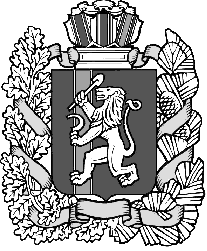 